Eser Başlık: Glückseligkeit bedeutet an Allah zu glaubenEser Alt Başlık: -Dizin Bilgisi: -Eser Sahibi	: Şeniz YücelKatkıda Bulunanlar: Gonca Grafik Ofisi (Sayfa&Mizanpaj Tasarım)Kaynak Alınan Orijinal Eserin Adı: Mutluluk Allah’a İnanmaktırTercüme: Omar Ismail WittmannResimleyen: -Ana Kategori: Kişisel GelişimKonu Etiketi: Kişisel Gelişim & İnançSeviye: Lise ve YetişkinEser Dili: AlmancaSayfa Sayısı: 320Ebat: 13,5 x 19,5 cmKağıt Cinsi: Holman 60 gr Kitap KağıdıCilt Cinsi: Karton Kapak 230 gr Amerikan CiltBaskı Sayısı: 1. BaskıBaskı Tarihi: Eylül – 2021ISBN: 978-605-7080-400Marka: GONCA PUBLISHINGListe Fiyatı: 35 Türk Lirası3065 sayılı K.D.V. Kanunu'nun (13/n) maddesi hükmü gereğince K.D.V. den muaftır.Eser HakkındaEser HakkındaEser HakkındaDie Menschen unserer Zeit werden im Lesen dieses Buches Erleichterung finden, sie werden fühlen, dass hier ein Freund zu ihnen spricht, der ihnen Glauben und Geduld nahebringt. Sie werden sagen: „Dieses Buch spricht ja von mir.“ Sie werden sich in diesen Seiten wiederfinden und Lösungen für Ihre Probleme entdecken. Auch wenn Ihre Füße im Schlamm feststecken, wird dieses Buch Sie daran erinnern, nach oben zu blicken und die Sterne zu sehen.Bediüzzaman Said-i Nursi sagte: “Willst du die Welt, dann halte an deiner Religion fest; willst du das Leben nach dem Tod, dann halten an deiner Religion fest; und willst du beides, so halte wiederum an deiner Religion fest.“ Mit diesem Buch werden Sie, gerade so wie Said-i Nursi es ausdrückte, ein Glück kennenlernen, das immer an Ihrer Seite war, das sie aber nie bemerkt haben. Sie werden erkennen, dass wahres Glück nur im Leben des Islams möglich ist. Die Menschen unserer Zeit werden im Lesen dieses Buches Erleichterung finden, sie werden fühlen, dass hier ein Freund zu ihnen spricht, der ihnen Glauben und Geduld nahebringt. Sie werden sagen: „Dieses Buch spricht ja von mir.“ Sie werden sich in diesen Seiten wiederfinden und Lösungen für Ihre Probleme entdecken. Auch wenn Ihre Füße im Schlamm feststecken, wird dieses Buch Sie daran erinnern, nach oben zu blicken und die Sterne zu sehen.Bediüzzaman Said-i Nursi sagte: “Willst du die Welt, dann halte an deiner Religion fest; willst du das Leben nach dem Tod, dann halten an deiner Religion fest; und willst du beides, so halte wiederum an deiner Religion fest.“ Mit diesem Buch werden Sie, gerade so wie Said-i Nursi es ausdrückte, ein Glück kennenlernen, das immer an Ihrer Seite war, das sie aber nie bemerkt haben. Sie werden erkennen, dass wahres Glück nur im Leben des Islams möglich ist. Die Menschen unserer Zeit werden im Lesen dieses Buches Erleichterung finden, sie werden fühlen, dass hier ein Freund zu ihnen spricht, der ihnen Glauben und Geduld nahebringt. Sie werden sagen: „Dieses Buch spricht ja von mir.“ Sie werden sich in diesen Seiten wiederfinden und Lösungen für Ihre Probleme entdecken. Auch wenn Ihre Füße im Schlamm feststecken, wird dieses Buch Sie daran erinnern, nach oben zu blicken und die Sterne zu sehen.Bediüzzaman Said-i Nursi sagte: “Willst du die Welt, dann halte an deiner Religion fest; willst du das Leben nach dem Tod, dann halten an deiner Religion fest; und willst du beides, so halte wiederum an deiner Religion fest.“ Mit diesem Buch werden Sie, gerade so wie Said-i Nursi es ausdrückte, ein Glück kennenlernen, das immer an Ihrer Seite war, das sie aber nie bemerkt haben. Sie werden erkennen, dass wahres Glück nur im Leben des Islams möglich ist. 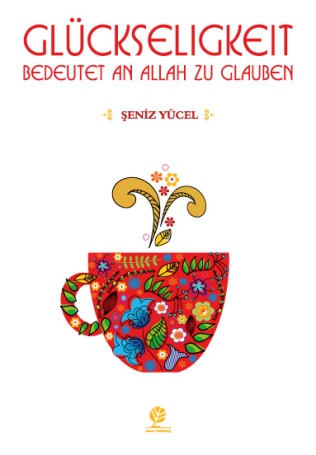 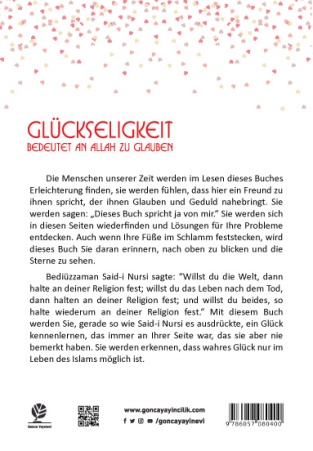 